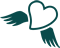 Arbeitsblattliebe und beziehungBeantworte alle Fragen zuerst selbstständig. 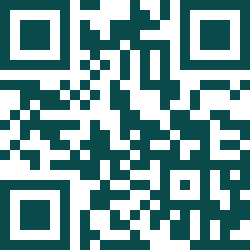 Suche danach ergänzende Informationen auf feelok.de: feelok.de/liebe Flirten Wie zeigst Du jemandem, dass Du Dich für sie oder für ihn interessierst? 
Falls du nicht weiter weißt: Flirten: Wie?Was kann man gegen die Schüchternheit tun? 
Falls du nicht weiter weißt: Ich bin schüchternSich verliebenWie kannst du jemanden, in den du dich verliebt hast, kennenlernen? 
Klicke auf: Sich verlieben und dann Der erste SchrittHattest Du schon das Gefühl, die Person, in die Du verliebt bist, ist cooler als Du? 
Klicke auf: Er oder sie ist zu coolWie gehst du mit Eifersucht um? 
Klicke auf: EifersuchtWas tun bei Liebeskummer? 
Falls du nicht weiter weißt: LiebeskummerBeziehungWas ist wichtig in einer Beziehung? Was sind typische Probleme in einer Beziehung? Was mögliche Lösungen für Probleme? 
Falls du nicht weiter weißt: Eine Beziehung führen und dann Das ist wichtig!Was ist speziell an einer Beziehung, in der beide Partner aus unterschiedlichen Kulturen stammen? 
Klicke auf: Unterschiedliche KulturenWas ist eine richtige Frau und was ein richtiger Mann? 
Klicke auf: Die richtige Frau, der richtige MannWeitere Arbeitsblätter auf feelok - Lehrpersonen und Multiplikator:innenwww.feel-ok.ch, www.feel-ok.at, www.feelok.de